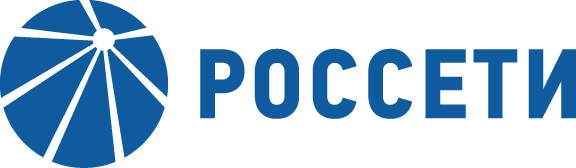 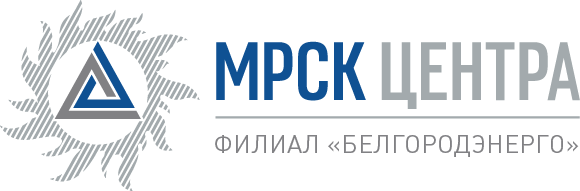 Уведомление №2об изменении условий извещения   Открытого одноэтапного конкурса на право заключения  Договора на оказание услуг по сопровождению технологических присоединений по Северной и Восточной зоне для нужд ПАО МРСК Центра (филиал Белгородэнерго),  (опубликовано на официальном сайте Российской Федерации для размещения информации о размещении заказов www.zakupki.gov.ru, на электронной торговой площадке ПАО «Россети» etp.rosseti.ru  № 31807206688 от 27.11.2018 г., а так же на официальном сайте ПАО «МРСК Центра» www.mrsk-1.ru в разделе «Закупки».Организатор запроса предложений ПАО «МРСК Центра», расположенный по адресу: РФ, 308000, г. Белгород,  ул.Преображенская, д. 42, к.715, (контактное лицо: Михайличенко Татьяна Викторовна, контактный телефон (4722) 30-45-69), настоящим вносит изменения в извещение Открытого одноэтапного конкурса на право заключения  заключения  Договора на оказание услуг по сопровождению технологических присоединений по Северной и Восточной зоне для нужд ПАО МРСК Центра (филиал Белгородэнерго).Внести изменения в извещение и Конкурсную документацию и изложить в следующей редакции:Действительно до: 25.01.2019 г. 12:00Дата рассмотрения предложений и подведения итогов закупки: 26.02.2019г. 12:00пункт 3.6.1.1 конкурсной документации:    « …Заявки на ЭТП могут быть поданы до 12 часов 00 минут 25 января 2019 года, при этом предложенная Участником в Письме о подаче оферты (подраздел 5.1) цена должна соответствовать цене, указанной Участником на «котировочной доске» ЭТП….»:п.3.14.1 «…Подписание Протокола о результатах конкурса назначается на 26 февраля 2019 года. Конкурсная комиссия вправе изменить данный срок как меньшую (раннюю) так и в большую (позднюю) сторону. Точное время и место подписания Протокола о результатах конкурса указывается в уведомлении Победителю. Протокол о результатах конкурса должен быть подписан уполномоченными на это представителями Организатора и Победителя.»п.3.5.15 закупочной документации:  Организатор заканчивает предоставлять ответы на запросы разъяснений в 12:00 22 января 2019 года.Примечание:По отношению к исходной редакции извещения и Конкурсной документации Открытого одноэтапного конкурса на право заключения  заключения  Договора на оказание услуг по сопровождению технологических присоединений по Северной и Восточной зоне для нужд ПАО МРСК Центра (филиал Белгородэнерго), внесены следующие изменения:- Изменен крайний срок приема предложений- Изменен крайний срок предоставления ответов на запросы  разъяснений;-Изменен срок подведения итогов.В части не затронутой настоящим уведомлением, Поставщики руководствуются извещением и Конкурсной документацией Открытого одноэтапного конкурса на право заключения  заключения  Договора на оказание услуг по сопровождению технологических присоединений по Северной и Восточной зоне для нужд ПАО МРСК Центра (филиал Белгородэнерго), (опубликовано на официальном сайте Российской Федерации для размещения информации о размещении заказов www.zakupki.gov.ru, на электронной торговой площадке ПАО «Россети» etp.rosseti.ru  № 31807206688 от 27.11.2018 г., а так же на официальном сайте ПАО «МРСК Центра» www.mrsk-1.ru в разделе «Закупки»).Председатель конкурсной комиссии – Директор  филиалаПАО «МРСК Центра»-«Белгородэнерго»	         С.Н.Демидов